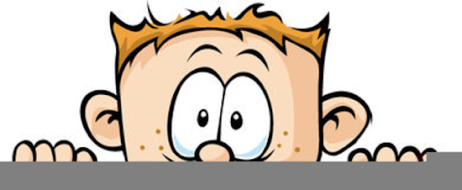 Peek at Our WeekParent Resources: Learning that Jesus is the Light of the World is the focus for this week. Standard FocusActivityHome Extension ActivityUses various drawing and art tools with developing coordination”This Little Light of Mine” Song Props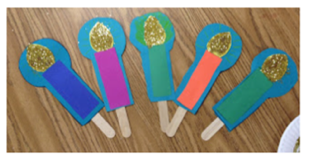 The lyrics to this song are on the back of this paper and a video with our Easter songs are on our school’s website.Uses senses to observe and experience objects and environmentUses tools in scientific inquiryExperimenting with Flashlights: Transparent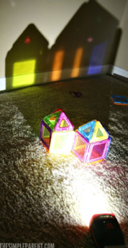 Flashlights are fun to use to explore.  Put them into transparent plastic cup or put transparent paper over the light to produce different colors. Put the flashlight under a colander to create a “starry night” on your ceiling. Make shadows with your hands.  Use one with your MagnaTiles.  Build a structure with blocks and then shine a light behind it to see the reflection on the wall.  Use your imagination and have fun with light! Experimenting with Flashlights: Solid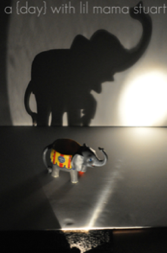 